Guidelines for Receiving a Share Health Southeast Georgia ScholarshipThe Share Health Southeast Georgia Scholarship Fund was created to provide annual scholarships to non-traditional students who live and work in the 16-county region of the Southeast Health District who are pursuing a career in healthcare or public health.  Preference will be given to employees of the Southeast Health District. The following criteria will apply:Pursuing a course of study in public health/healthcare. A resident of one of the 16 counties of the Southeast Health District.Demonstrate financial need.Maintain a GPA of 2.0Attend a college or university which is classified as tax-exempt under Section 501(c)(3) of the Internal Revenue Code.Complete an application form and include a one-page essay describing why you are furthering your education.Submit two letters of reference.An Advisory Committee will select the scholarship winner(s),   and will be subject to the approval of the Board of Directors of Share Health Southeast Georgia. No member of the Advisory Committee, or his or her immediate family, shall be eligible for scholarship assistance during his or her tenure on the Advisory Committee.Share Health Southeast Georgia shall notify the chosen scholarship recipient(s) of its decision. The scholarship payment will be made after Share Health Southeast Georgia’s June Board Meeting, and after the selected student notifies Share Health about his/her acceptance of the scholarships and verifies the school he/she will be attending. All scholarship checks are made payable to the university or technical school for the student. 3. Finally, please submit you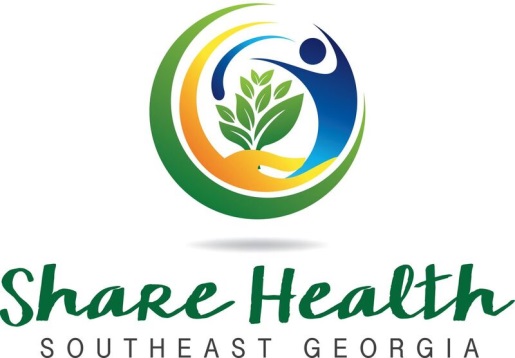 Applicant Information Name ___________________________________________________________________ 	Last						 First 				Middle Address____________________________________________________________ 		Street 			Apt #			 City/State		 Zip Telephone _____________/ _____________/_____________ 		Home # 			Work # 		Cell # 		 E-Mail Address _____________________________________________________ Education History Please note the most recent educational attainment:School (HS, Tech, College or University)_________________________________Address: ___________________________________________________________City_________________________State:______________Zip:_______________Employment experience:Employer		Position		From (month/year) to (month/year)__________________________________________________________________________________________________________________________________________________________________________________________________________________________________________________________________________________________________________________________________________________________________________________________________________________Honors/Awards List any honors, awards, or other special recognition you have received for school or community service activities. 	Name of Award 						Date Received __________________________________________________________________ ActivitiesList any activities or community involvement in which you participate, that support the career path you have chosen.______________________________________________________________________________________________________________________________________College Goals College you plan to attend: __________________________________Have you been accepted? _______________ ID#:  _______________Course of Study: 	□ Education 		□ Nursing 		□ Pre-Med/Law 		       □ Business 		□ Pre-engineering	□ Biology 		□ Pre-Allied Health   □ Public health            □ Other_____________What are your career goals? ___________________________________________________________________ ___________________________________________________________________ Intended Enrollment Status: 	□ Full-time – 12 or more credit hours 	□ Half-time – 6 – 8 credit hours 		□ Three-quarter – 9-11 credit hours Letters of ReferencePlease submit two letters of reference (one from an employee of the Southeast Health District and one from a community member).General:The following items must be received in order to be eligible for a scholarship:The applicationTwo letters of referenceA one-page essayApplications must be completed by March 01, 2021.Questions or Comments?Get in touch with us at:Share Health Southeast GeorgiaP.O. Box 1718Waycross, GA  31502www.sharehealthsega.orgemail:  info@sharehealthsega.org